 1. Планируемые результаты освоения учебного предмета, курса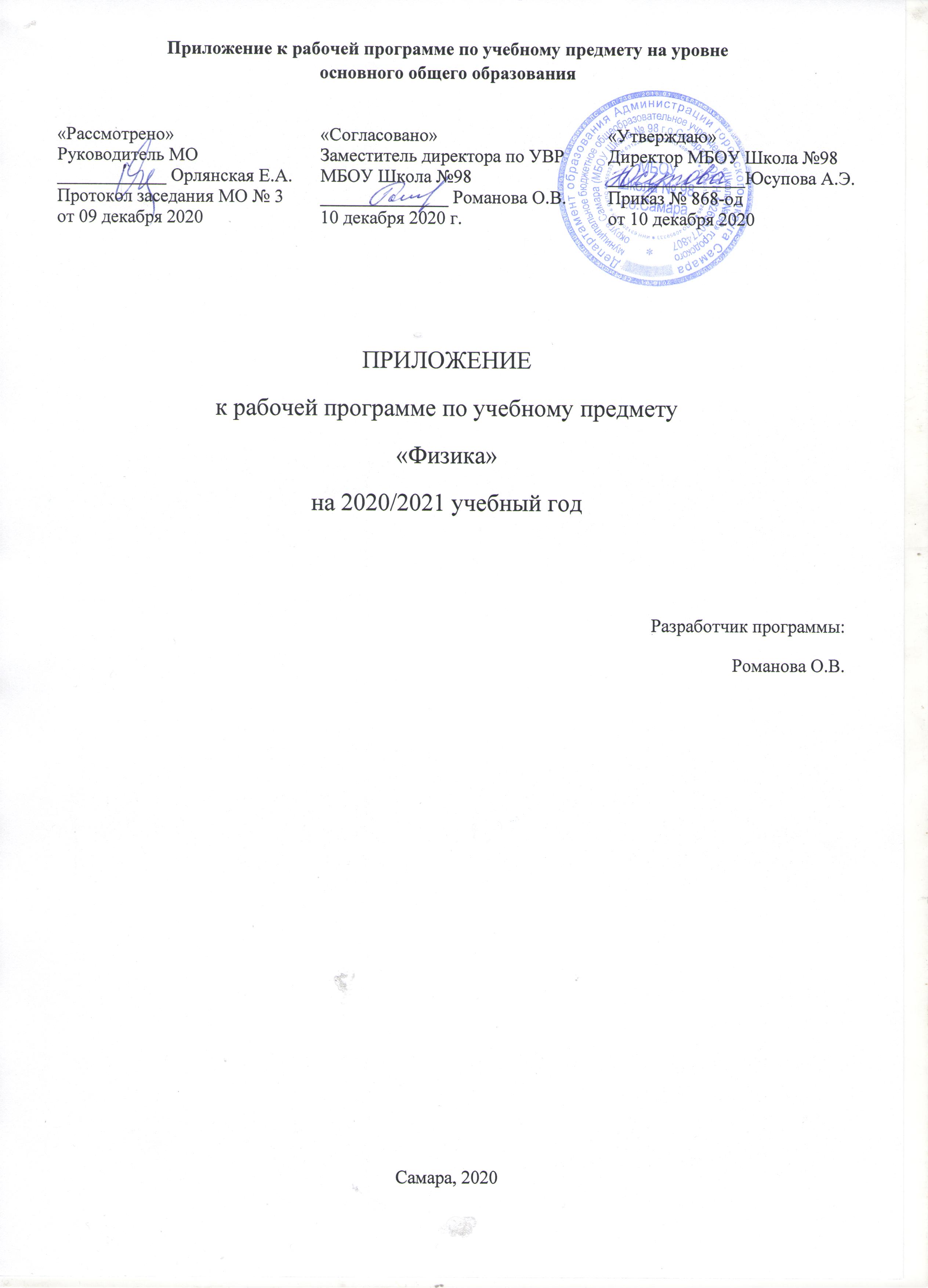 Несформированные умения за 7 классМЕТАПРЕДМЕТНЫЕ РЕЗУЛЬТАТЫ Регулятивные УУД 1. Умение самостоятельно определять цели обучения, ставить и формулировать новые задачи в учебе и познавательной деятельности, развивать мотивы и интересы своей познавательной деятельности. Учащийся сможет: ● обосновывать выбранные подходы и средства, используемые для достижения образовательных результатов. 2. Умение самостоятельно планировать пути достижения целей, в том числе альтернативные, осознанно выбирать наиболее эффективные способы решения учебных и познавательных задач. Учащийся сможет: ● определять необходимые действия в соответствии с учебной и познавательной задачей и составлять алгоритм их выполнения; ● обосновывать и осуществлять выбор наиболее эффективных способов решения учебных и познавательных задач; ● составлять план решения проблемы (описывать жизненный цикл выполнения проекта, алгоритм проведения исследования). 3. Умение оценивать правильность выполнения учебной задачи, собственные возможности ее решения. Учащийся сможет: ● анализировать и обосновывать применение соответствующего инструментария для выполнения учебной задачи. ПРЕДМЕТНЫЕ РЕЗУЛЬТАТЫ Выпускник научится 1. Проводить прямые измерения физических величин: время, расстояние, масса тела, объем, атмосферное давление. 2. Анализировать ситуации практико-ориентированного характера, узнавать в них проявление изученных физических явлений или закономерностей и применять имеющиеся знания для их объяснения. 3. Решать задачи, используя физические законы (закон сохранения энергии, закон Гука, закон Паскаля, закон Архимеда) и формулы, связывающие физические величины (путь, скорость, масса тела, плотность вещества, сила, давление, кинетическая энергия, потенциальная энергия, механическая работа, механическая мощность, КПД простого механизма): на основе анализа условия задачи записывать краткое условие, выделять физические величины, законы и формулы, необходимые для ее решения, проводить расчеты и оценивать реальность полученного значения физической величины. 2.Содержание учебного предмета, курсаСодержание 8 класса дополняется темами 7 класса. Раздел 1. Введение. Измерения физических величин: длины, времени, температуры. Раздел 2. Взаимодействия тел. Плотность вещества Раздел 4. Давление твердых тел, жидкостей и газов. Давление газа. Объяснение давления газа на основе молекулярно-кинетических представлений. Передача давления газами и жидкостями. Закон Паскаля. Раздел 5. Работа и мощность. Энергия. Механическая работа. 3.Тематическое планирование с указанием количества часовКоличество часов, отводимых на освоение несформированных умений за 7 класс, не влияет на количество часов в 8 классе.Лист корректировки тематического планированияПредмет: физикаКласс: 8а Учитель: Романова О.В.2020-2021 учебный год№ урокаТемаКоличество часовДата по плануДата по фактуТема с внесенной корректировкойПричина корректировкиСпособ корректировки24Электроскоп. Проводники и диэлектрики.102.12.2002.12.20Электроскоп. Проводники и диэлектрики. Измерение физических величинРезультаты ВПР Включение восвоение новогоучебного материала25Электрическое поле107.12.2007.12.20Электрическое поле. Плотностьвещества Результаты ВПР Включение восвоение новогоучебного материала27Объяснение электрическихявлений.114.12.2014.12.20Объяснение электрическихявлений. Давление жидкостей игазовРезультаты ВПР Включение восвоение новогоучебного материала28Электрический ток116.12.2016.12.20Электрический ток. Источники электрического тока. Механическая работаРезультаты ВПРВключение восвоение новогоучебного материала